Соски и пустышки являются хорошими помощниками для родителей и детей. Пустышки часто помогают детям успокоиться и утешить себя в стрессовой ситуации или помочь им спать спокойно. Поэтому они становятся такими незаменимым. Но, рано или поздно, перед родителями встает вопрос: как отучить ребенка от соски?Как мы уже знаем, поначалу соски и пустышки выполняют очень важную функцию – обеспечивают малыша психологическим комфортом.Но с ростом и развитием малыша пустышка постепенно превращается из друга во врага – врага зубов, правильного прикуса и даже речи. Дело в том, что даже самая ортопедическая соска или пустышка всё равно жёсткая, и попадая в рот малыша, не соска изменяет свою форму, подстраиваясь под форму ротика, а наоборот.Таким образом, если малыш слишком долго не расстаётся с соской, его зубки будут расти практически вокруг соски, а это чревато уже серьёзными последствиями, такими как:неправильный прикус – между верхними и нижними зубками образуется зазор, в результате чего искажается и форма челюстикривые зубынечёткая речьиз-за кривизны зубов пища недостаточно тщательно пережёвывается и отправляется в желудок большими кусками, создавая дополнительную нагрузку на пищеварительный тракт.СпособыПереключаем внимание малыша на какую-нибудь игрушку, желательно резиновую, чтобы он мог её взять в ротик и пожевать. Перед сном поглаживать малыша по спинке, головке, спеть песенку.Отрезаем у соски кончик. Сначала совсем немного, чтобы малыш ничего не заподозрил и так постепенно, пока соска не начнёт выпадать из его ротика . Сосать соску будет неудобно, он её сам выбросит.Для более взрослого ребёнка подойдут варианты с «легендой». Например, ребёнку можно сказать, что прилетала  птичка, она была голодна и съела соску. Птичка передавала малышу большой привет и благодарность за обед или т.п. То есть включаем фантазию, сочиняем легенду и с честными глазами выполняем ритуал прощания с соской.Способ, подобный предыдущему, но кардинальное его отличие в том, что малыш сам, добровольно отдаёт свою соску котёнку во дворе ( котёнку же без соски никуда, у него, мама целый день мышей ловит, а ему одиноко и грустно, давай поможем маленькому котику). Если позже ребенок затребует соску, вы ему напомните, что он сам её отдал бедному котёнку. Главное, чтобы малыш действовал добровольно, а после своего поступка испытывал гордость за себя (похвалите малыша за щедрость, поблагодарите от имени котенка и т.д.)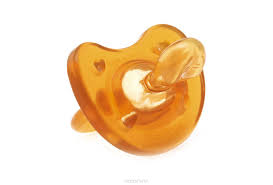 Основные “НЕЛЬЗЯ” при отучивании ребенка от соскиПользоваться «старыми проверенными» способами вроде намазывания пустышки горчицей, перцем.«Размочаливать» пустышку. Опасность, что он подавится ее фрагментами, гораздо страшней, чем лишние месяцы сосания.Кричать на малыша. Пугать ребенка.Дразнить малыша. Это либо его обидит и расстроит, либо он назло вам еще дольше не бросит пустышку.Обманывать ребенка. Если он в раннем детстве поймает вас на обмане, вы можете потерять его доверие. Самое главное: «Не ломайте» малыша. Если у вас ничего не получиться, если ребенок горько плачет и не желает отказываться от соски, то вернитесь к этой теме чуть позже. Желаю успехов,у вас всё получится!!!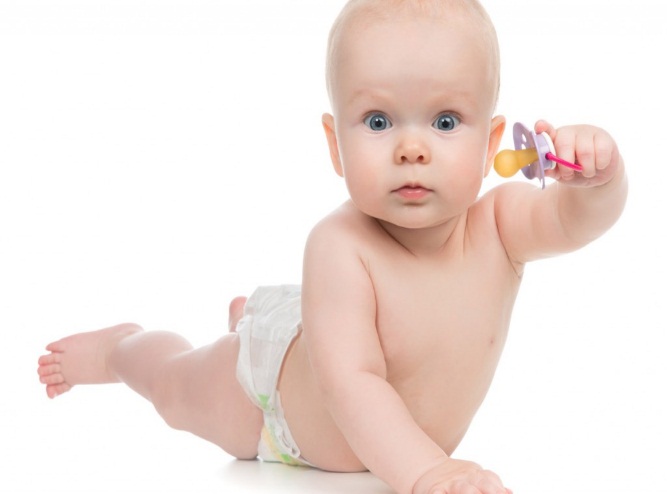 Муниципальное бюджетное дошкольноеобразовательное учреждение детский сад «Веселая планета»п. Орловского«Как отучить ребенка от соски?»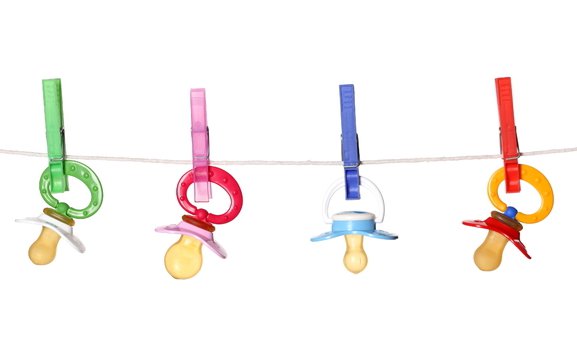 Составитель педагог-психолог Аникина О.В.